زانيارى كةسي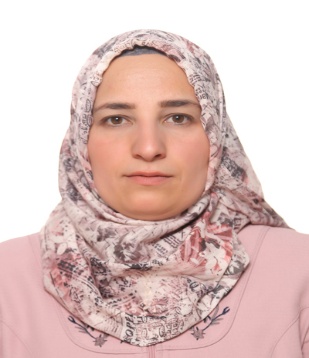 ناو : رةهيل عثمان مجيد.                                                                                                                                                                                                            بةروارى لة دايك بوون : 27/5/1982 هةوليَر _خانقاة.. بةروارى يةكةم دامةزراندن : 17/11/2005.ثؤست :-بةرثرسي ميلاكات بة ثىَ ى فةرماني كارطيَرى ذمارة 2/2/600 لة 17/8/2008.-بةرثرسى تؤمارى كؤليَذى ثةروةردة – مخمور 10/1/2016 بؤماوةى دووسال. -ياريدةدةرى رِاطرى كؤليَذ ثةروةردة – مخمور لة  تاوةكو ئيستا.خول : 1-  كارطيَرى و خؤيةتى سةنتةرى رؤشنبيرى .       2-توانستى كؤمبيوتةر لة بةروارى 27/7/2009.       3- توانستى زمانى ئينطليزى سةنتةرى زمان .       4- رِيَطاكانى وانة ووتنةوة . 5- خولى زمانى ئينطليزى سةنتةرى بةريتانى  نيودةولةتى.وانة ووتنةوة :1-علم الصرف.2-المناقشة العلمية.زانياري زانستى :برِوانامةى بكالؤريؤس لة كؤليَذى زانستة ئيسلاميةكان بةشى خويَندنى ئيسلامى تةواو كردووة  بة ثيَ ى فةرمانى زانكؤيي ذمارة 2/13/ 734 لة 28/6/2005.لة خويَندنى ماستةر وةرطيرام بة ثيَ ى فةرمانى زانكؤيي ذمارة 7س /1629 لة 1/12/2010.بةخشيني برِوانامةى ماستةر لة زانستى فةرموودة بة ثىَ ى فةرمانى زانكؤيي ذمارة 839 لة  10/9/2014.ناونيشانى ماستةر نامة : (مرويات أم عطية وأم هانئ في الكتب الستة – دراسة وتحليل ).ثسثؤرى (الاختصاص) : ثسثؤرى طشتى خويَندنى ئيسلامي (الدراسات الاسلامية) ـ ثسثؤرى وورد زانستى فةرموودة (علوم الحديث).ديارى كردنى نازناوى زانستى بة ثىَ ى فةرمانى زانكؤيي ذمارة 2/2/3605 لة 31/3/2015.تةسيب بؤ كؤليَذى ثةروةردةى مخموور بة ثيَ ى فةرمانى زانكؤيي ذمارة 2/2/161 لة 5/1/2016 .ذمارةى مؤبايل : 07504647921Email:rahel.majeed@su.edu.krd